Международный фестиваль «Детство без границ», проводимый  в течение 20 лет, стал авторитетной, востребованной детьми и взрослыми социальной площадкой, на которой создаются, преобразуются и совершенствуются новейшие психолого-педагогические методики и технологии формирования гражданственности, патриотизма и творчества у детей и молодежи. Целью фестиваля «Детство без границ» является создание и реализация возможностей творческого потенциала детей, детских организаций и коллективов, взрослых, работающих с детьми, по развитию программ поддержки  талантливых детей и молодежи.Члены районной детской организации «Надежда» Богучарского  района – активные участники фестиваля в 2020 году. Студенты  ГБПОУ «Богучарский  многопрофильный  колледж» Пономаренко  Михаил и Зеленина  Вероника   награждены дипломами   3    степени  Международного  союза детских общественных  объединений   за  участие в конкурсе  «Социальная реклама  глазами  детей».  Пономаренко Михаил  также награжден  дипломом  3 степени департамента образования, науки и молодежной политики  Воронежской области  в номинации «Социальный  постер»   (руководитель проектов  Серебрянский Ю.А.),  Дегтярева Ирина,  член детской организации   «Мечта»  МКОУ «Лофицкая ООШ»,  занявшая 1 место в конкурсе – акции «Книга добрых дел» (руководитель проекта  Цуман  Р. А.),  награждена  дипломом 1 степени департамента образования, науки и молодежной  политики  Воронежской области.Руководитель районной  детской общественной организации «Надежда»   Третьякова Анна Сергеевна  награждена  благодарностью департамента образования, науки и молодежной политики Воронежской области  за  вовлечение подрастающего поколения в созидательную, позитивную деятельность. 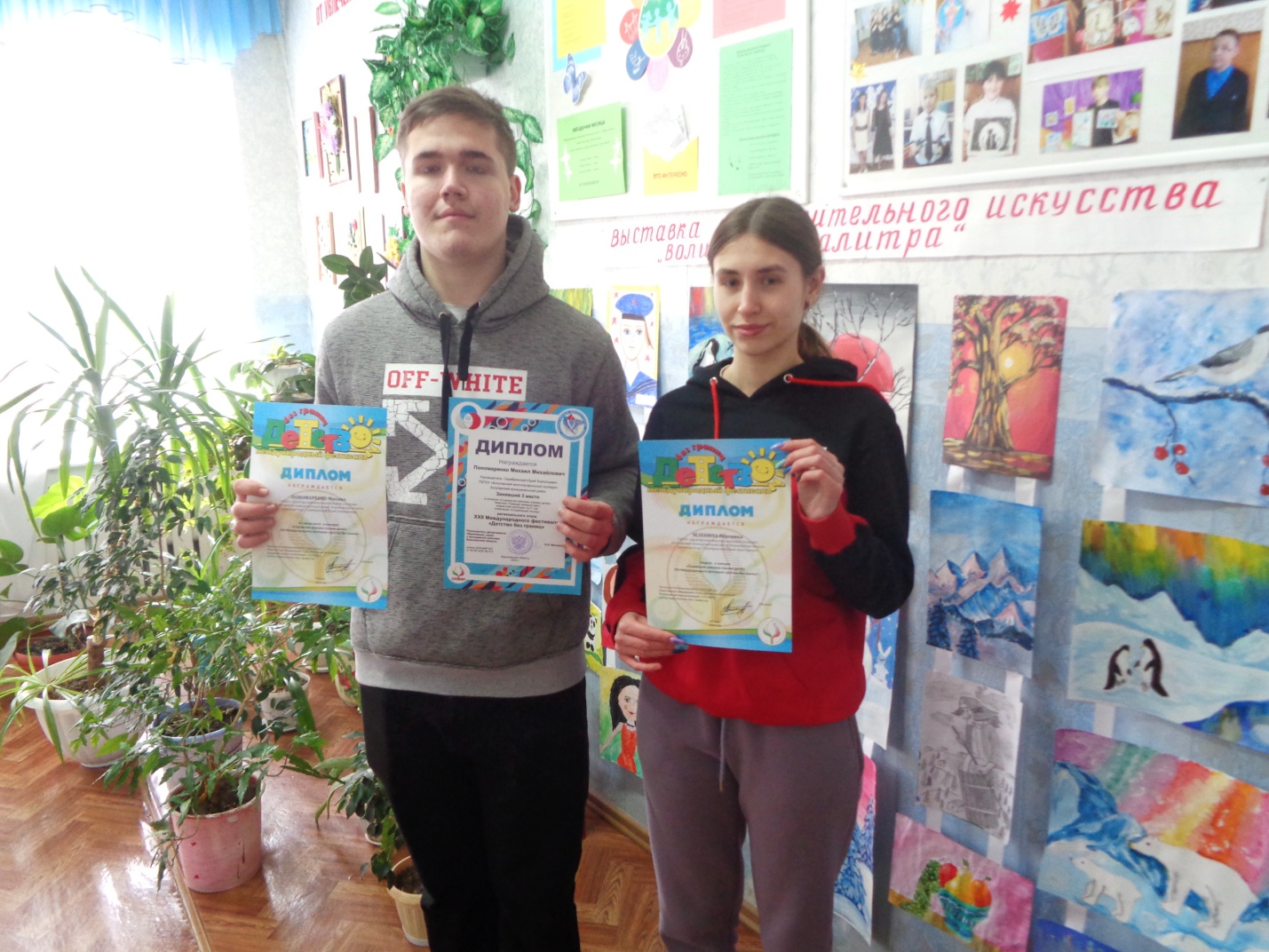 